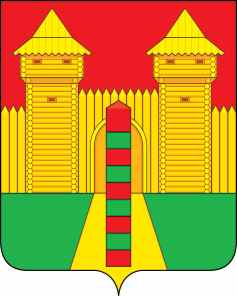 АДМИНИСТРАЦИЯ  МУНИЦИПАЛЬНОГО  ОБРАЗОВАНИЯ «ШУМЯЧСКИЙ  РАЙОН» СМОЛЕНСКОЙ  ОБЛАСТИРАСПОРЯЖЕНИЕот  27.08.2021г. № 314-р        п. ШумячиВ соответствии с распоряжением Администрации муниципального образования «Шумячский район» Смоленской области от 03.08.2016 г. № 184-р «О комиссии по обследованию школьных автобусных маршрутов на территории муниципального образования «Шумячский район» Смоленской области» (в редакции от 10.04.2017 г.       № 76-р, от 10.04.2018 г. № 113-р, от 04.03.2019 г.   № 55-р, от 11.07.2019 г. № 212-р, от 24.07.2020 г. № 229-р, от 24.07.2020 г. № 229-р, от 07.04.2021 г. №120-р, 02.08.2021 г. №271-р) (далее – распоряжение), в целях обеспечения безопасности перевозок обущающихся школьными автобусами1.	Комиссии по обследованию школьных автобусных маршрутов на территории муниципального образования «Шумячский район» Смоленской области до 31 августа 2021 года провести обследование  участка автомобильной дороги от д. Ворошиловка до МБОУ «Шумячская СШ им. В.Ф. Алешина», проходящего по обходу п. Шумячи (0-4 км) и по ул. Советская, для организации подвоза учащихся МБОУ «Шумячская СШ им. В.Ф. Алешина».2. Контроль за исполнением настоящего распоряжения возложить на заместителя Главы муниципального образования «Шумячский район» Смоленской области К.Е. Буфистова.О проведении обследования участка автомобильной  дорогиГлава муниципального образования «Шумячский район» Смоленской области А.Н. Васильев